Avda. Gloria Fuertes, 35-Bajo- 47014 VALLADOLIDe-mail:secretaria@taekwondocyl.comwww.taekwondocyl.com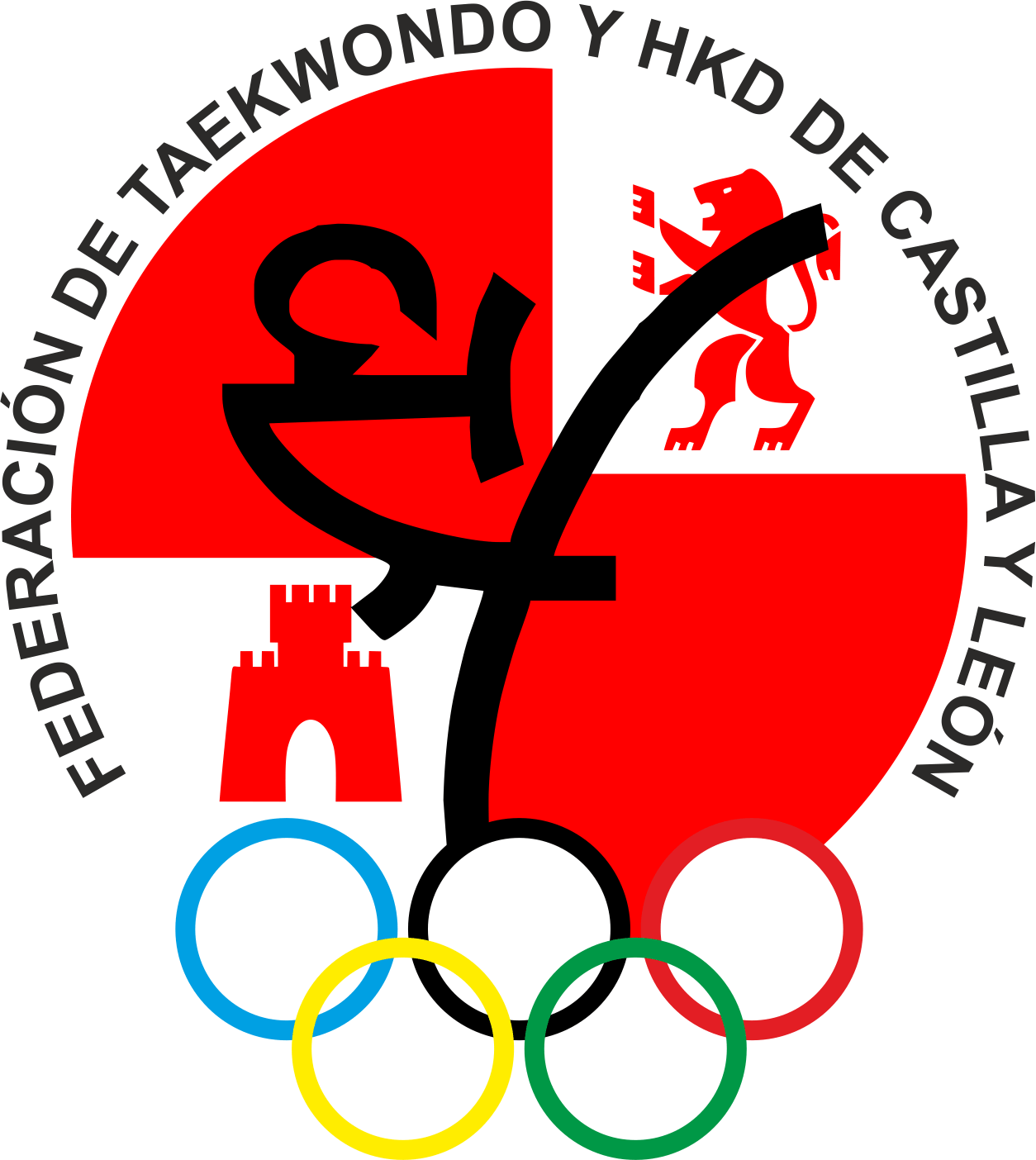 FEDERACIÓN DE TAEKWONDO Y HAPKIDODE CASTILLA Y LEÓN CERTIFICADO DEL DIRECTOR DEL CLUB		D./Dª   …………………………………………………………………………………………………………..		Director del CLUB    ……………………………………………………………………………………….CERTIFICAQue los deportistas inscritos de este Club, para participar en el XXXVI OPEN NACIONAL	CIUDAD DE MIRANDA DE EBRO, a celebrarse el día 8 de OCTUBRE de 2022 en MIRANDA DE EBRO (BURGOS)Tienen toda la documentación totalmente en regla, así como, DNI, permiso paterno para desplazarse y participar en este campeonato, licencia federativa en vigor y carnet de grados con el cinturón exigido Y para que conste, firmo el presente documento enLugar y fecha: …………………………………………………………….Firma:Toda esta documentación podrá ser requerida por la organización, para comprobar su validezEste certificado solamente será válido adjuntando el VºBº de la federación correspondiente	